共享仪器平台BD Aria SORP流式细胞分选仪上机培训通知为了更好地满足学生们的需求，使大家更好了解流式细胞分选仪的工作原理和软件操作，共享仪器平台现举办小型流式细胞分选仪上机培训，欢迎同学们报名参加。培训仪器：BD Aria SORP流式细胞分选仪    培训内容：BD Aria SORP流式细胞分选仪的基本原理和制样要求，开关机和软件操作，基本参数设置，实验数据获取、分析和导出等。培训时间：2019年11月26日（周二）13:00-16:00培训地点：清华大学生物技术馆2102联系电话： 010-62798144  于老师 报名方式：点击链接：http://gxyqtsinghua.mikecrm.com/ATb6KN0    或扫描二维码：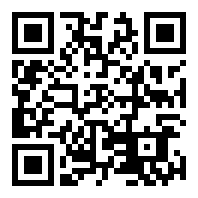 共享仪器平台生物医学测试中心